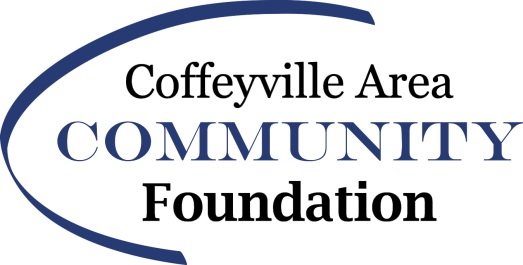 Grant Expense ReportPlease complete all information and attach requested documentationDate:  Date:  Grant Amount Awarded:  $ORGANIZATION INFORMATIONORGANIZATION INFORMATIONORGANIZATION INFORMATIONName of Organization:   Name of Organization:   Name of Organization:   Contact Name:  Contact Name:  Contact Name:  Email:  Phone:  Phone:  PROJECT INFORMATIONPROJECT INFORMATIONPROJECT INFORMATIONName of Project:  Name of Project:  Name of Project:  What did the project accomplish?  What did the project accomplish?  What did the project accomplish?  How many people did it serve?  How many people did it serve?  How many people did it serve?  What change was completed?  What change was completed?  What change was completed?  PROJECT EXPENSE LISTINGPROJECT EXPENSE LISTINGPROJECT EXPENSE LISTINGPROJECT EXPENSE LISTINGDateDescriptionAmountTotalTOTALTOTAL$$Signature of Project Coordinator:Signature of Project Coordinator:Signature of Project Coordinator:Signature of Project Coordinator:OFFICE USE ONLYOFFICE USE ONLYDate Received:Received by:  